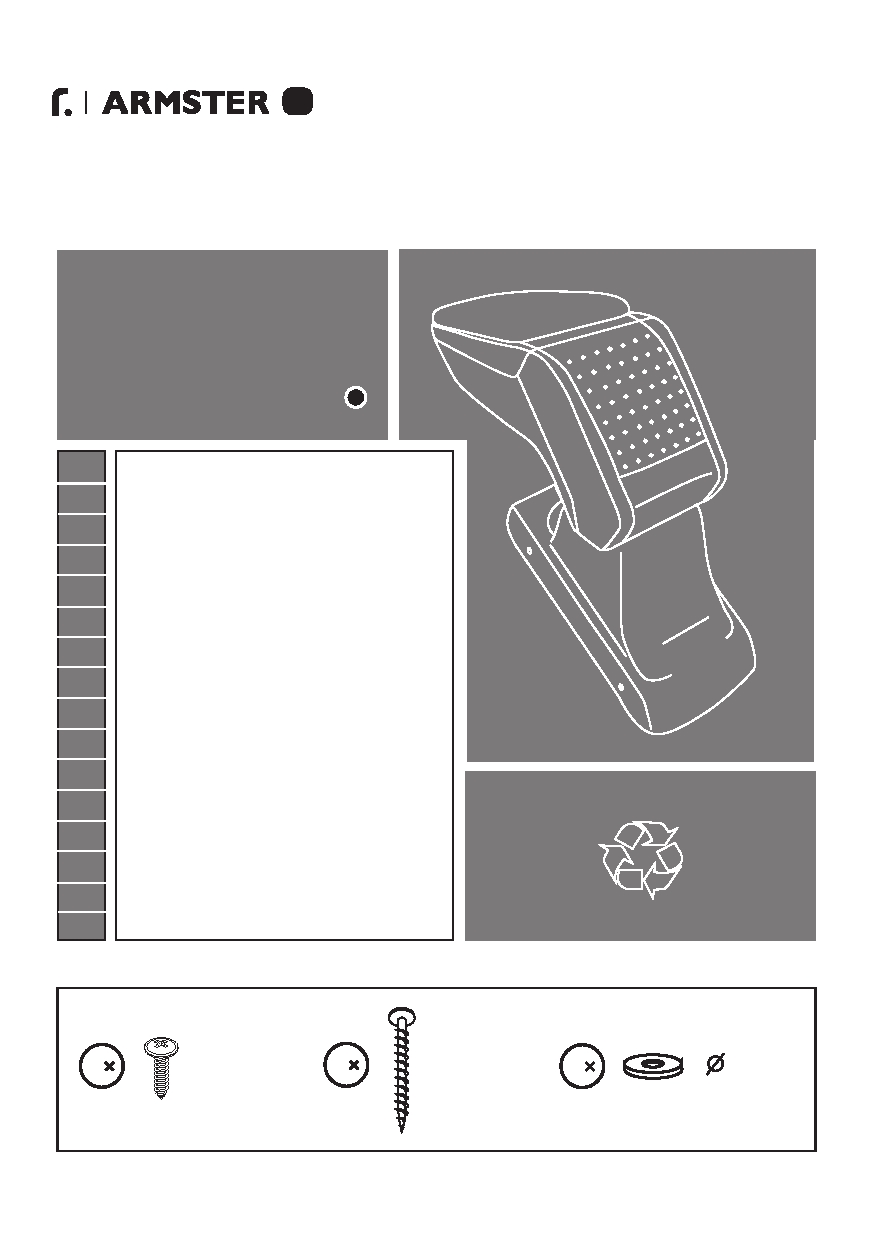 The Standard Armrest sMOUNTING NOTE ΟΔΗΓΙΕΣ ΤΟΠΟΘΕΤΗΣΗΣwww.auto-parts.gr ARMSTER S: V00586 EN DFENL IPHCZ SK SL HR RO CENTER ARMREST MITTELARMLEHNE ACCOUDOIR CENTRAL APOYABRAZOS CENTRAL CENTER CONSOLE APPOGGIA BRACCIO CENTRALE CONSOLE KARTÁMASZ OPĚRKY RUKY STREDOVA OPIERKA RUKY NASLON ROKE NASLON ZA RUKU COTIERĂ ABS RU 	ПOДЛОКОТНИK PL 	PODŁOKIETNIK TR 	OTOMOBIL KOLÇAĞI 4	St 4,8x16 	4	St 3,9x25 	4	4,3x12 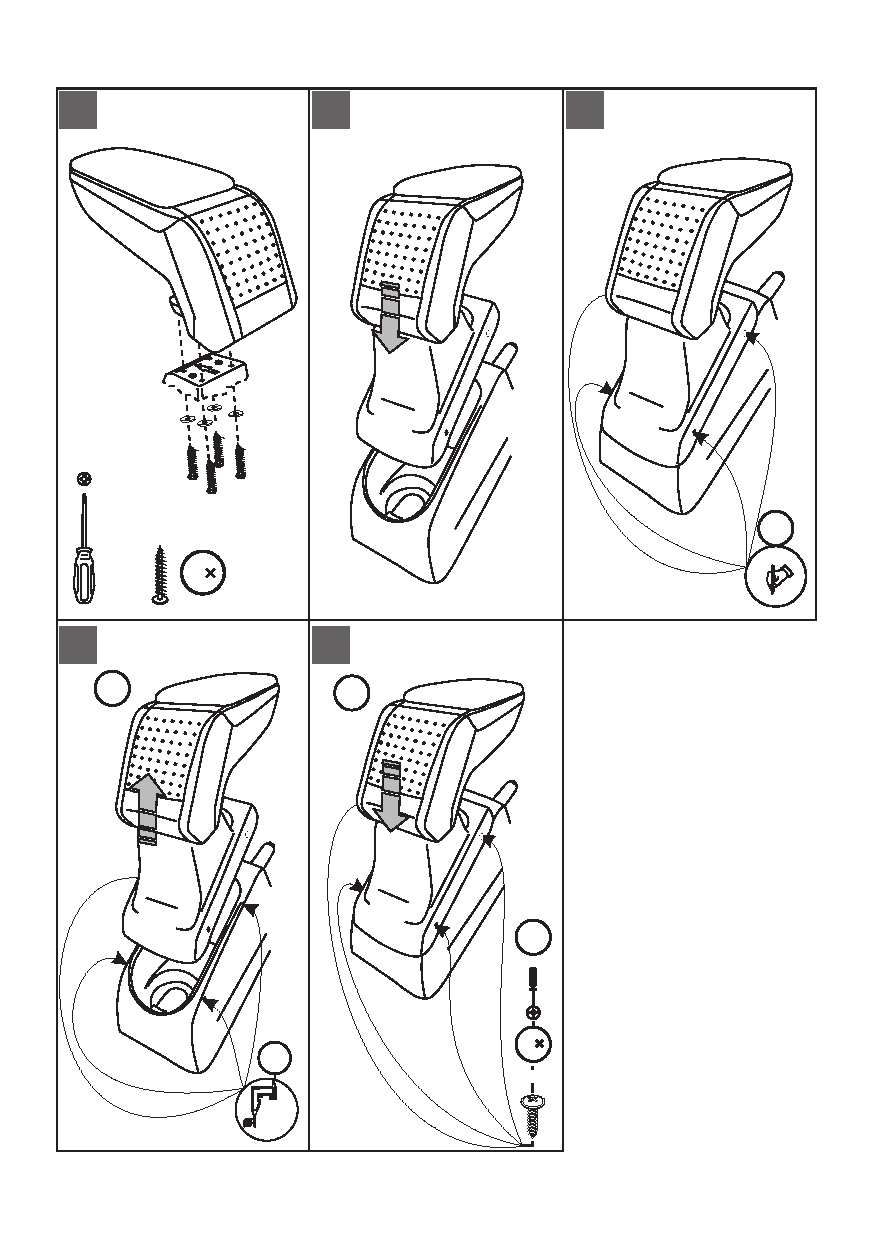 1	2	3PH2 14	St3.9x25 4	51	1242St 4,8x16 3mm 4/6 